Les formes à dessin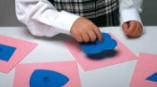 1 Je prends un papier, un crayon et le tampon dateur, j’écris mon prénom en haut à gauche et je tamponne la date en haut à droite.2 Je prends un feutre fin et un gabarit rose, je fais le tour par l’intérieur de la forme sans lever le feutre.3 Je prends un feutre fin et un gabarit bleu, je fais le tour par l’extérieur de la forme sans lever le feutre.4 Je prends un crayon de couleur et je colorie une seule des deux formes.Ce que j’apprends lors de cette activité : - en retenant toutes les étapes de ce travail j’exerce ma mémoire de travail et mes capacités d’organisation.- j’apprends aussi à me repérer sur l’espace d’une page : le haut, le bas, la gauche, la droite.- en utilisant un gabarit j’assouplis et je muscle mes mains et mes doigts, ce qui me sera très utile pour écrire.- le coloriage au crayon de couleur permet beaucoup plus qu’avec les feutres de muscler les doigts et de développer la précision du geste.- bien sûr j’en profite pour m’exercer à tenir correctement mon crayon, entre la pulpe du pouce et le côté du majeur, avec l’index simplement posé sur le crayon.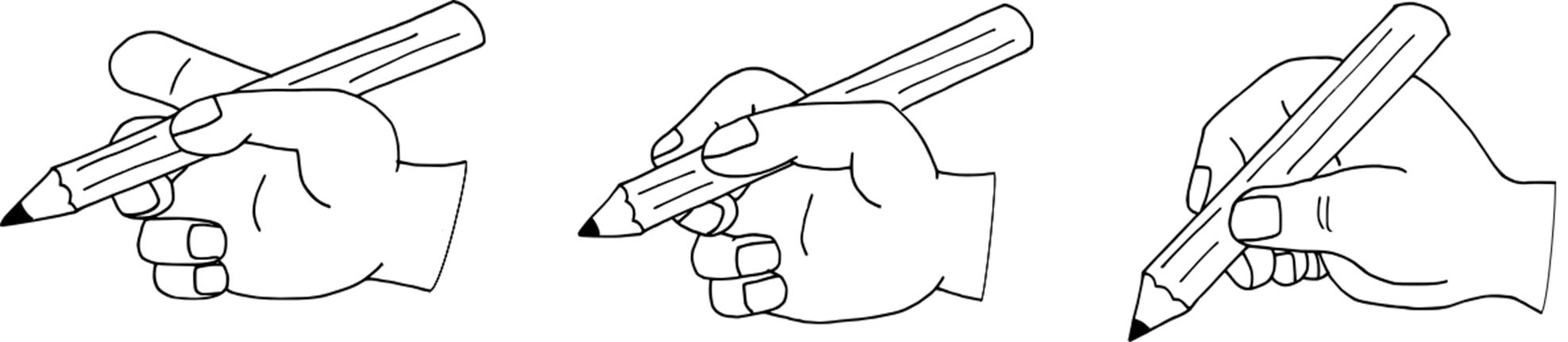 - en faisant et refaisant cette activité de nombreuses fois j’apprends à me concentrer et à me perfectionner.Les formes à dessin1 Je prends un papier, un crayon et le tampon dateur, j’écris mon prénom en haut à gauche et je tamponne la date en haut à droite.2 Je prends un feutre fin et un gabarit rose, je fais le tour par l’intérieur de la forme sans lever le feutre.3 Je prends un feutre fin et un gabarit bleu, je fais le tour par l’extérieur de la forme sans lever le feutre.4 Je prends un crayon de couleur et je colorie une seule des deux formes.Ce que j’apprends lors de cette activité : - en retenant toutes les étapes de ce travail j’exerce ma mémoire de travail et mes capacités d’organisation.- j’apprends aussi à me repérer sur l’espace d’une page : le haut, le bas, la gauche, la droite.- en utilisant un gabarit j’assouplis et je muscle mes mains et mes doigts, ce qui me sera très utile pour écrire.- le coloriage au crayon de couleur permet beaucoup plus qu’avec les feutres de muscler les doigts et de développer la précision du geste.- bien sûr j’en profite pour m’exercer à tenir correctement mon crayon, entre la pulpe du pouce et le côté du majeur, avec l’index simplement posé sur le crayon.- en faisant et refaisant cette activité de nombreuses fois j’apprends à me concentrer et à me perfectionner.Les formes à dessin1 Je prends un papier, un crayon et le tampon dateur, j’écris mon prénom en haut à gauche et je tamponne la date en haut à droite.2 Je prends un feutre fin et un gabarit rose, je fais le tour par l’intérieur de la forme sans lever le feutre.3 Je prends un feutre fin et un gabarit bleu, je fais le tour par l’extérieur de la forme sans lever le feutre.4 Je prends un crayon de couleur et je colorie une seule des deux formes.Ce que j’apprends lors de cette activité : - en retenant toutes les étapes de ce travail j’exerce ma mémoire de travail et mes capacités d’organisation.- j’apprends aussi à me repérer sur l’espace d’une page : le haut, le bas, la gauche, la droite.- en utilisant un gabarit j’assouplis et je muscle mes mains et mes doigts, ce qui me sera très utile pour écrire.- le coloriage au crayon de couleur permet beaucoup plus qu’avec les feutres de muscler les doigts et de développer la précision du geste.- bien sûr j’en profite pour m’exercer à tenir correctement mon crayon, entre la pulpe du pouce et le côté du majeur, avec l’index simplement posé sur le crayon.- en faisant et refaisant cette activité de nombreuses fois j’apprends à me concentrer et à me perfectionner.Le dessin guidé1 Je choisis un modèle2 Je suis les étapes dans l’ordre pour réaliser le modèle que j’ai choisi.Ce que j’apprends lors de cette activité : - J’apprends à suivre des étapes de réalisation- j’apprends à observer et analyser des formes : taille, proportions, symétrie, nombre…- j’apprends à me repérer dans l’espace : le haut, le bas, la gauche, la droite, le milieu- j’améliore la qualité et la précision de mes tracés- j’enrichis petit à petit mes dessins- bien sûr j’en profite pour m’exercer à tenir correctement mon crayon.Le dessin guidé1 Je choisis un modèle2 Je suis les étapes dans l’ordre pour réaliser le modèle que j’ai choisi.Ce que j’apprends lors de cette activité : - J’apprends à suivre des étapes de réalisation- j’apprends à observer et analyser des formes : taille, proportions, symétrie, nombre…- j’apprends à me repérer dans l’espace : le haut, le bas, la gauche, la droite, le milieu- j’améliore la qualité et la précision de mes tracés- j’enrichis petit à petit mes dessins- bien sûr j’en profite pour m’exercer à tenir correctement mon crayon.Le découpage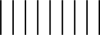 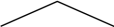 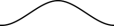 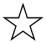 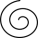 - je regarde dans mon carnet à spirale où j’en suis de mon travail de découpage. Je prends l’exercice correspondant : 	- ligne droite				- ligne brisée				- ligne courbe				- étoile ou spiraleet le bon niveau de difficulté :	- papier orange, trait épais				- papier jaune, trait moyen				- papier vert, trait fin- je découpe « sur le trait », c'est-à-dire que lorsque j’ai fini, il reste du noir tout le long sur les deux morceaux de la feuille.- si l’exercice est réussi, je le montre à un adulte qui le colle dans mon cahier et qui met un point vert sur le carnet à spirale.Ce que j’apprends lors de cette activité : - j’apprends à découper bien sûr, ce qui me sera très utile en particulier en CP.- mais aussi j’exerce ma concentration et ma volonté, je prends du plaisir à progresser, j’apprends à juger moi-même de la qualité de mon travail. Le découpage- je regarde dans mon carnet à spirale où j’en suis de mon travail de découpage. Je prends l’exercice correspondant : 	- ligne droite				- ligne brisée				- ligne courbe				- étoile ou spiraleet le bon niveau de difficulté :	- papier orange, trait épais				- papier jaune, trait moyen				- papier vert, trait fin- je découpe « sur le trait », c'est-à-dire que lorsque j’ai fini, il reste du noir tout le long sur les deux morceaux de la feuille.- si l’exercice est réussi, je le montre à un adulte qui le colle dans mon cahier et qui met un point vert sur le carnet à spirale.Ce que j’apprends lors de cette activité : - j’apprends à découper bien sûr, ce qui me sera très utile en particulier en CP.- mais aussi j’exerce ma concentration et ma volonté, je prends du plaisir à progresser, j’apprends à juger moi-même de la qualité de mon travail.Le découpage- je regarde dans mon carnet à spirale où j’en suis de mon travail de découpage. Je prends l’exercice correspondant : 	- ligne droite				- ligne brisée				- ligne courbe				- étoile ou spiraleet le bon niveau de difficulté :	- papier orange, trait épais				- papier jaune, trait moyen				- papier vert, trait fin- je découpe « sur le trait », c'est-à-dire que lorsque j’ai fini, il reste du noir tout le long sur les deux morceaux de la feuille.- si l’exercice est réussi, je le montre à un adulte qui le colle dans mon cahier et qui met un point vert sur le carnet à spirale.Ce que j’apprends lors de cette activité : - j’apprends à découper bien sûr, ce qui me sera très utile en particulier en CP.- mais aussi j’exerce ma concentration et ma volonté, je prends du plaisir à progresser, j’apprends à juger moi-même de la qualité de mon travail.Le poinçonnage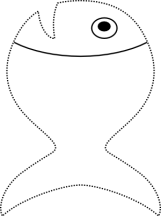 - je choisis un modèle.- à l’aide d’un poinçon, je perfore le papier en suivant les pointillés.- je détache la forme ainsi obtenue en tirant délicatement sur le papier.Ce que j’apprends lors de cette activité : - j’apprends à tenir correctement un crayon (ici un poinçon mais c’est pareil)- j’améliore la précision de mes gestes- mais aussi j’exerce ma concentration et ma volonté.Le poinçonnage- je choisis un modèle.- à l’aide d’un poinçon, je perfore le papier en suivant les pointillés.- je détache la forme ainsi obtenue en tirant délicatement sur le papier.Ce que j’apprends lors de cette activité : - j’apprends à tenir correctement un crayon (ici un poinçon mais c’est pareil)- j’améliore la précision de mes gestes- mais aussi j’exerce ma concentration et ma volonté.Le poinçonnage- je choisis un modèle.- à l’aide d’un poinçon, je perfore le papier en suivant les pointillés.- je détache la forme ainsi obtenue en tirant délicatement sur le papier.Ce que j’apprends lors de cette activité : - j’apprends à tenir correctement un crayon (ici un poinçon mais c’est pareil)- j’améliore la précision de mes gestes- mais aussi j’exerce ma concentration et ma volonté.Le poinçonnage- je choisis un modèle.- à l’aide d’un poinçon, je perfore le papier en suivant les pointillés.- je détache la forme ainsi obtenue en tirant délicatement sur le papier.Ce que j’apprends lors de cette activité : - j’apprends à tenir correctement un crayon (ici un poinçon mais c’est pareil)- j’améliore la précision de mes gestes- mais aussi j’exerce ma concentration et ma volonté.Les petits secrets : je commence à lire !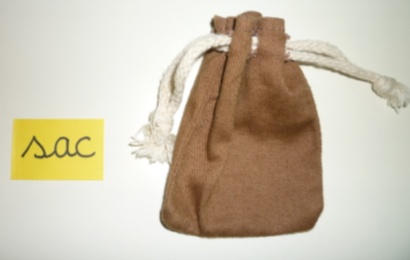 - La maîtresse écrit sous mes yeux sur une bandelette de papier un mot en écriture cursive :	- c’est le nom de quelque chose que je peux trouver en classe	- ce mot est facile à lire (pas d’irrégularités orthographiques)	- les mots choisis par la maîtresse sont de plus en plus difficiles à lire- Je dis dans l’ordre les sons qui correspondent à chaque lettre, plusieurs fois, de plus en plus vite, jusqu’à ce que je réussisse à lire le mot… et à le comprendre.- je vais chercher l’objet en question.Ce que j’apprends lors de cette activité :- je révise les correspondances entre les lettres écrites et le son qu’elles représentent- je fusionne des phonèmes : /p/ et /a/ font /pa/- je décode des mots simples.- je cherche à comprendre ce que je lisLes petits secrets : je commence à lire !- La maîtresse écrit sous mes yeux sur une bandelette de papier un mot en écriture cursive :	- c’est le nom de quelque chose que je peux trouver en classe	- ce mot est facile à lire (pas d’irrégularités orthographiques)	- les mots choisis par la maîtresse sont de plus en plus difficiles à lire- Je dis dans l’ordre les sons qui correspondent à chaque lettre, plusieurs fois, de plus en plus vite, jusqu’à ce que je réussisse à lire le mot… et à le comprendre.- je vais chercher l’objet en question.Ce que j’apprends lors de cette activité :- je révise les correspondances entre les lettres écrites et le son qu’elles représentent- je fusionne des phonèmes : /p/ et /a/ font /pa/- je décode des mots simples.- je cherche à comprendre ce que je lisL’écritureLa production d’écrit